LebenslaufPersönliche Daten Geburtsdatum: 		TT.MM.JJJJStaatangehörigkeit:		DeutschAdresse:			Mustermannstr. 23				12345 MusterstadtTelefonnummer:		0123/4567890E-Mail:				m.mustermann@mail.deSchulbildungab 2012			Gymnasium in LeipzigJuni 2020			AbiturBerufserfahrungMärz bis Juni 2017		Praktikant bei Musterfirma als Assistent2018-2019 			Aushilfe als Servicekraft bei BeispielrestaurantWeitere Fähigkeiten und KenntnisseSprachen			Deutsch, Muttersprache				Englisch, fließend in Wort und SchriftComputerkenntnisse		Microsoft Office (Word, Excel, Power Point)Führerschein			Klasse B									Musterstadt, tt.mm.jjjj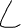 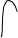 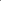 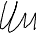 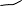 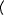 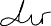 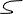 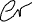 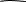 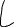 Max Mustermann